СРОКИ ПОДАЧИ ЗАЯВЛЕНИЯ/ DEADLINES FOR APPLICATION1 мая/May  1			Зимний семестр или учебный год/Winter Semester or full academic year15 ноября/November 15	 Летний семестр/Summer SemesterЯ подтверждаю, что информация, представленная в заявке, правильная и полная/I certify that all information provided in the application is correct and complete.Контакты/Contact Point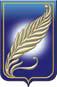 Белорусский государственный университет/Belarusian State UniversityDepartment of International Relations20-411,  Leningradskaya Str., Minsk, 220030 BelarusTel. +375 17 209 52 24Fax +375 17 209 53 32ЗАЯВЛЕНИЕ/Application Form программы обмена и индивидуальное обучение/Bilateral Exchange Program and free-movers	ЛИЧНЫЕ данные/Personal dataЛИЧНЫЕ данные/Personal dataЛИЧНЫЕ данные/Personal dataФамилия / SurnameИмя / First name Имя / First name Дата рождения / Date of birthДата рождения / Date of birthДата рождения / Date of birthГражданство / CitizenshipГражданство / CitizenshipMale / FemaleНомер паспорта/passport NДата выдачи/Date of issue Дата выдачи/Date of issue Орган, выдавший паспорт/Issuing authorityСрок действия/Date of expiryСрок действия/Date of expiryДомашний адрес / Home address Почтовый адрес / Mailing address(if different)Почтовый адрес / Mailing address(if different)Телефон/Phone number:E-mail:   E-mail:   УЧЕБА/STUDIESУЧЕБА/STUDIESУЧЕБА/STUDIESУЧЕБА/STUDIESУЧЕБА/STUDIESНаправляющий университет / Home University Направляющий университет / Home University Направляющий университет / Home University Направляющий университет / Home University Направляющий университет / Home University Факультет / Faculty                                     Факультет / Faculty                                     Специальность/MajorСпециальность/MajorКурс/the current year of studyПланируемый период обучения в БГУ/Desired period of study at the Belarusian State UniversityПланируемый период обучения в БГУ/Desired period of study at the Belarusian State UniversityПланируемый период обучения в БГУ/Desired period of study at the Belarusian State UniversityПланируемый период обучения в БГУ/Desired period of study at the Belarusian State UniversityПланируемый период обучения в БГУ/Desired period of study at the Belarusian State University Winter semester Summer  semester Summer  semesterFrom___/___/________ till  ___/___/________From___/___/________ till  ___/___/________Планируемая программа обучения в БГУ/Desired study plan at the BSUПланируемая программа обучения в БГУ/Desired study plan at the BSUПланируемая программа обучения в БГУ/Desired study plan at the BSUПланируемая программа обучения в БГУ/Desired study plan at the BSUПланируемая программа обучения в БГУ/Desired study plan at the BSUЗНАНИЕ ЯЗЫКов/Language ProficiencyЗНАНИЕ ЯЗЫКов/Language ProficiencyЗНАНИЕ ЯЗЫКов/Language ProficiencyЗНАНИЕ ЯЗЫКов/Language ProficiencyЗНАНИЕ ЯЗЫКов/Language ProficiencyУровень владения русским языком/Level of Russian language proficiencyУровень владения русским языком/Level of Russian language proficiencyУровень владения русским языком/Level of Russian language proficiencyУровень владения русским языком/Level of Russian language proficiencyУровень владения русским языком/Level of Russian language proficiencyочень хорошо/very goodхорошо/goodудовлетворительно/fairслабо/poorПисьмо / WritingУстная речь / SpeakingЧтение / ReadingАнглийский язык/EnglishДатаDateПодпись заявителяApplicant’s Signature Bilateral Agreements and Academic Mobility Office 20 - 407, Leningradskaya Str.220030 Minsk, BelarusMr. Ilya ZuyeuPhone:  +375 17 2095433e-mail: zuyeu@bsu.by